Attestato di frequenza corso base PCTO 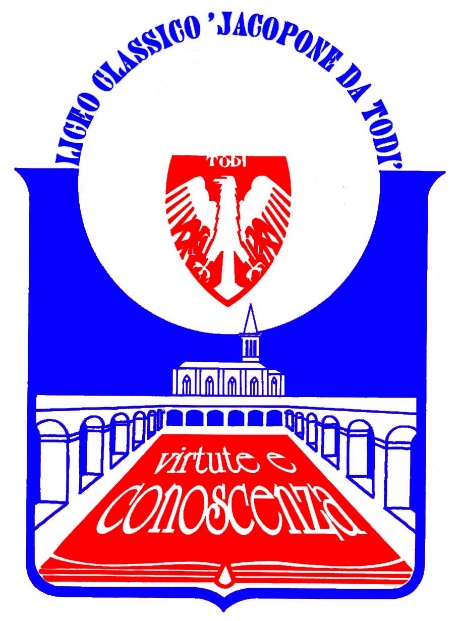 classi IV Liceo Statale“Jacopone da Todi”  	               Nome:…………………………………………..………………….……………..………………………..……..	           Cognome: …………………………………………..……………………….………..………………………..……..	6 Ore 	Prof. E. Bartolucci - SOFT SKILLS 4 Ore 	Prof. C.Pennetta  – Diritto del lavoro                                                            Il Dirigente Scolastico                                                      Prof. Sergio Guarente